Додаток до рішення Первозванівської сільської ради від 01.03.2024 року № 2413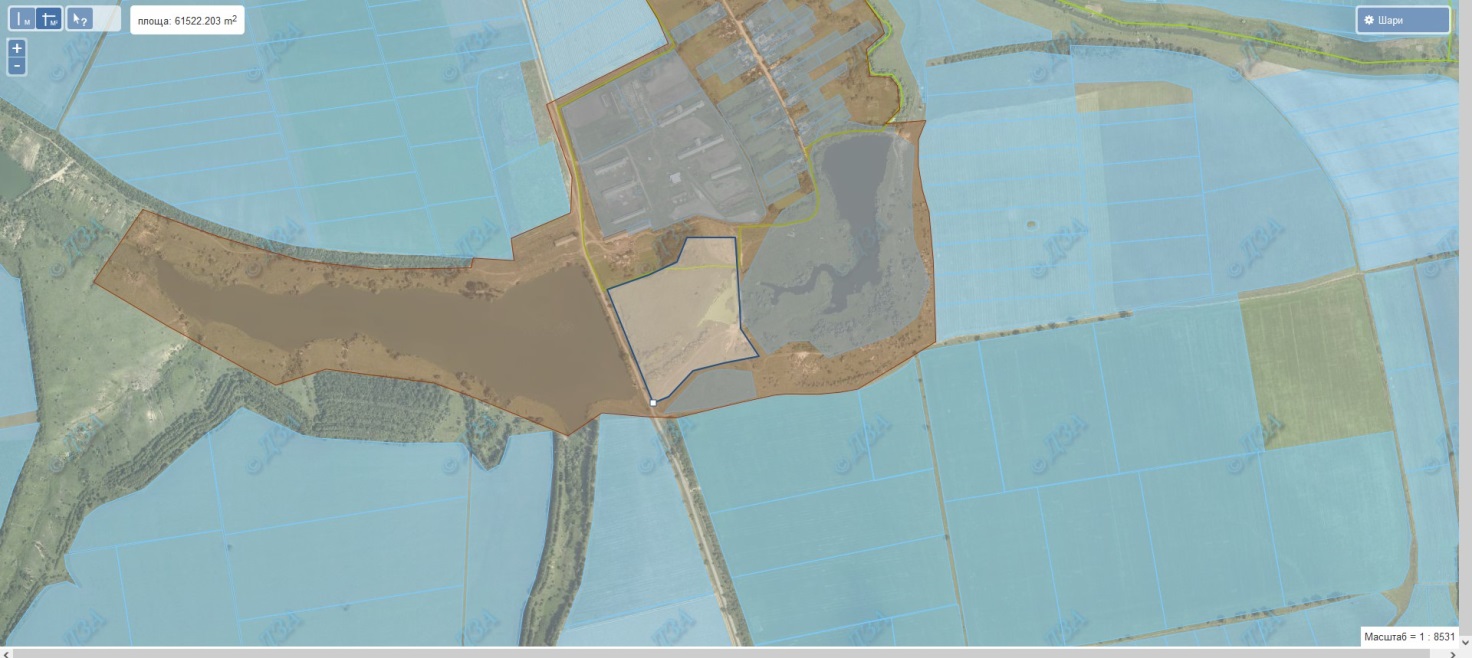 